Bin it for Gooddon’t be a tosser enquiry formIntroduction	
This awareness raising campaign is to help local authorities tackle the issue of vehicle related litter.  It has been designed to send a hard-hitting message to drivers and their passengers that our roads are not one giant litter bin and that the owner of a vehicle can be fined if rubbish is seen being thrown out of a car window. designs available:The campaign is available in three designs, choose one design for your package. 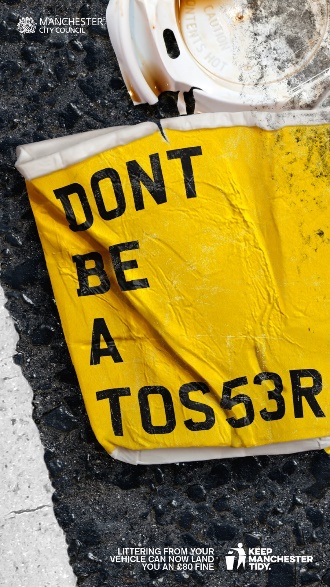 Coffee cup (portrait in orientation) 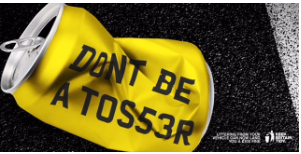 Drinks can (landscape in orientation) 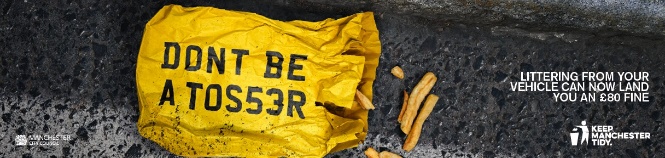 Fast food (landscape in orientation)Your detailsYour enquiryPlease confirm your requirements in the table below and we will come back to you with a quotation.Please send your completed enquiry form to: network.enquiries@keepbritaintidy.org Organisation/ Local Authority nameContact nameJob titleContact telephone numberEmail addressAre you a Network Member?Do you want your logo adding to the items?ITEM  Coffee cup Drinks can  Fast food ITEM Digital web banner 
Standard sizeArtwork not available for this assetITEM Digital email banner/footerStandard sizeArtwork not available for this assetITEM Digital vehicle livery 
Please provide specsArtwork not available for this assetITEM Digital artwork for outdoor advertising space 
6 sheet (bus shelters) 
Please provide specsITEM Digital artwork for outdoor advertising space 
48 sheet (bill boards) 
Please provide specsArtwork not available for this assetITEM Digital artwork for outdoor advertising space 
96 sheet (wide bill boards) 
Please provide specsArtwork not available for this assetITEM Correx signs 
Please tick 
A2 ○ 
A3 ○ITEM Vinyl banners with eyeletsStandard size 
3m wide x 1.5m deepArtwork not available for this assetITEM Car window stickers 
Generic – not customisedArtwork not available for this assetArtwork not available for this assetITEM Car air freshnersGeneric – not customisedArtwork not available for this assetArtwork not available for this assetITEM Pull up banners for events
Artwork not availableArtwork not available